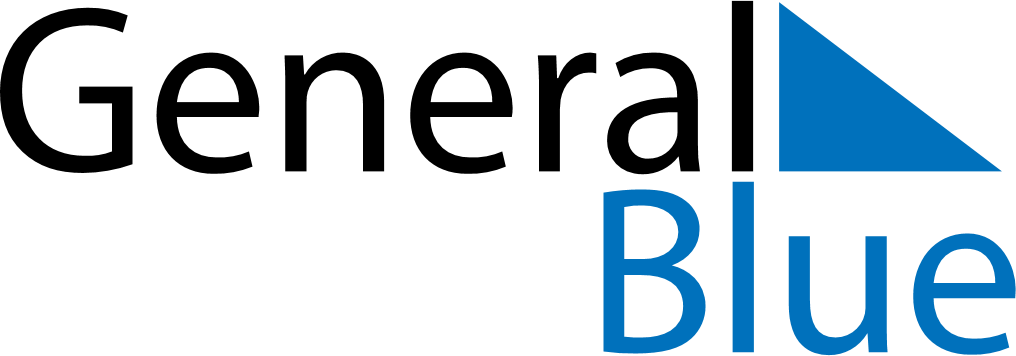 June 2028June 2028June 2028June 2028June 2028June 2028Equatorial GuineaEquatorial GuineaEquatorial GuineaEquatorial GuineaEquatorial GuineaEquatorial GuineaMondayTuesdayWednesdayThursdayFridaySaturdaySunday1234567891011President’s Day12131415161718Corpus Christi192021222324252627282930NOTES